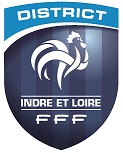 DECLARATION DE NON CONDAMNATIONJe soussigné (e),Nom : ……………………………………………………………………………………………Prénom : ……………………………………………………………………………………...Né (e) le : ……………………………………………………….à…………………………………………………….Profession :…………………………………………………………………………………………………………….Demeurant : ……………………………………………………………………………………………………………………………………………………………………………………………………………………………………………………………………………………………………………………………………………………………………………………………………………………………………………………………* Déclare me porter candidat(e) à l’élection du Comité de Direction du District [Nom du District], sur la liste ayant comme tête de liste M. / Mme ____________________________________________* Conformément à l’article 4 des Statuts de la F.F.F., déclare sur l’honneur n'avoir fait l'objet- d’aucune condamnation faisant obstacle à mon inscription sur les listes électorales,- d'aucune sanction d'inéligibilité à temps,qui serait de nature à m’interdire d’être candidat(e) aux élections des instances fédéralesFait à ……………………………………………..,Le ………………………………………………….,Signature